ÅRSMELDING for  J2012/2013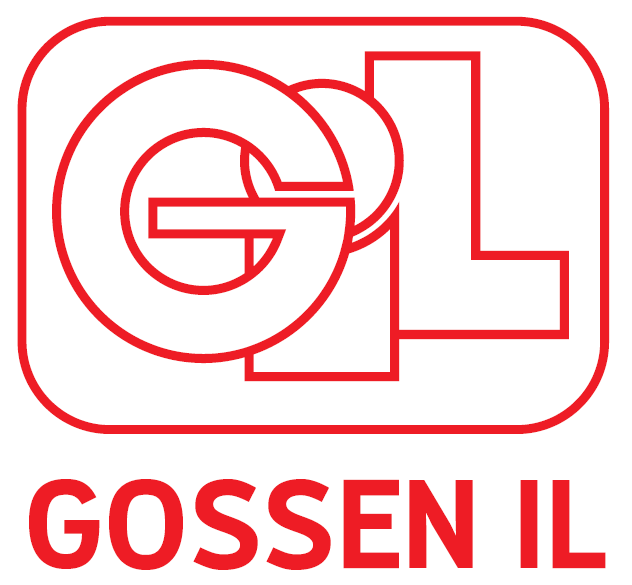 SeriespillCupspillTreningskamperKort beskrivelse av lagets sportslige mål og utvikling: Målet er å få til et lag som stadig ønsker å bli bedre både individuelt sett og i felleskap. Et sammensveisa lag som backer hverandre opp uansett, og som gjør sitt beste. Målet er å få inn fotballforståelse og viktigheten av systematisk lagarbeid. Vi skal fortsatt trene på grunnleggende ferdigheter individuelt og felles.Vi ønsker å nå et mål om å prestere på et nivå jevnt eller helst bedre enn våre motstandere uten at resultat skal ha noe å bety. Vil ha større fokus på å få til spill i laget og mer samhandling.Vi skal fortsatt være gode på fairplay. Fotballglede i fokus.Kort beskrivelse av miljøet i laget og sosiale aktiviteter:Vi har hatt noen sosiale samlinger utenom trening med godt hell, men har fortsatt en vei å gå for å få den riktige dynamikken og lagfølelsen inn i laget. Kort beskrivelse av kurs og anna opplæring i inneværende og neste sesong:TrenerkursAnnet:Rapport laget av:  Joachim.Dato: 24.01.22Støtteapparat:Lagets utvikling:Lagets utvikling:Lagets utvikling:Trener. Joachim M InderhaugTrener Tom Erik BytingsvikLagleder Kimberly IversenTrener. Joachim M InderhaugTrener Tom Erik BytingsvikLagleder Kimberly IversenAntall spillereNye sp. siste årAnt. sluttet1123Navn seriePlassering nåPl. sist sesongKommentarJenter 8 miniserieNavn cupPlasseringKommentarBatnfjord cupMotstandereKommentar